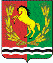                                            ÑÎÂÅÒ ÄÅÏÓÒÀÒÎÂ                             ÌÓÍÈÖÈÏÀËÜÍÎÃÎ ÎÁÐÀÇÎÂÀÍÈß                            ÑÒÀÐÎÌÓÊÌÅÍÅÂÑÊÈÉ ÑÅËÜÑÎÂÅÒ                                         ÀÑÅÊÅÅÂÑÊÎÃÎ ÐÀÉÎÍÀ                                       ÎÐÅÍÁÓÐÃÑÊÎÉ ÎÁËÀÑÒÈ                                                    âòîðîãî ñîçûâà                                               ÐÅØÅÍÈÅ12.05.2015                                ñ.Ñòàðîìóêìåíåâî                                           ¹ 105Îá óòâåðæäåíèè Ïðàâèë ïðèñâîåíèÿ, èçìåíåíèÿ è àííóëèðîâàíèÿ àäðåñîâ íà òåððèòîðèè ìóíèöèïàëüíîãî îáðàçîâàíèÿ  Ñòàðîìóêìåíåâñêèé ñåëüñîâåòÂ ñîîòâåòñòâèè ñ Ôåäåðàëüíûì çàêîíîì «Î ôåäåðàëüíîé èíôîðìàöèîííîé àäðåñíîé ñèñòåìå è î âíåñåíèè èçìåíåíèé â Ôåäåðàëüíûé çàêîí «Îá îáùèõ ïðèíöèïàõ îðãàíèçàöèè ìåñòíîãî ñàìîóïðàâëåíèÿ â Ðîññèéñêîé Ôåäåðàöèè», ïîñòàíîâëåíèåì Ïðàâèòåëüñòâà Ðîññèéñêîé Ôåäåðàöèè îò 19.11.2014 ¹ 1221 «Îá óòâåðæäåíèè ïðàâèë ïðèñâîåíèÿ, èçìåíåíèÿ è àííóëèðîâàíèÿ àäðåñîâ»,  Óñòàâîì ìóíèöèïàëüíîãî îáðàçîâàíèÿ Ñòàðîìóêìåíåâñêèé ñåëüñîâåò, Ñîâåò äåïóòàòîâ ìóíèöèïàëüíîãî îáðàçîâàíèÿ Ñòàðîìóêìåíåâñêèé ñåëüñîâåòÐÅØÈË:Óòâåðäèòü  Ïðàâèëà ïðèñâîåíèÿ, èçìåíåíèÿ è àííóëèðîâàíèÿ àäðåñîâ íà òåððèòîðèè ìóíèöèïàëüíîãî îáðàçîâàíèÿ Ñòàðîìóêìåíåâñêèé ñåëüñîâåò  Настоящее решение вступает в силу после его обнародования.Êîíòðîëü çà èñïîëíåíèåì íàñòîÿùåãî ðåøåíèÿ îñòàâëÿþ çà ñîáîé.Ãëàâà ìóíèöèïàëüíîãî îáðàçîâàíèÿ :                                         Í.Ø.Àãëèóëëèíà                                        УтвержденыРешением Совета депутатовмуниципального образования Старомукменевский сельсовет№ 105 от 12.05.2015 ÏÐÀÂÈËÀïðèñâîåíèÿ, èçìåíåíèÿ è àííóëèðîâàíèÿ àäðåñîâÎáùèå ïîëîæåíèÿ1. Íàñòîÿùèå Ïðàâèëà ðàçðàáîòàíû â ñîîòâåòñòâèè ñ Ôåäåðàëüíûì çàêîíîì «Î ôåäåðàëüíîé èíôîðìàöèîííîé àäðåñíîé ñèñòåìå è î âíåñåíèè èçìåíåíèé â Ôåäåðàëüíûé çàêîí «Îá îáùèõ ïðèíöèïàõ îðãàíèçàöèè ìåñòíîãî ñàìîóïðàâëåíèÿ â Ðîññèéñêîé Ôåäåðàöèè», ïîñòàíîâëåíèåì Ïðàâèòåëüñòâà Ðîññèéñêîé Ôåäåðàöèè îò 19.11.2014	¹	1221 «Îá óòâåðæäåíèè ïðàâèë ïðèñâîåíèÿ, èçìåíåíèÿ è àííóëèðîâàíèÿ àäðåñîâ» è óñòàíàâëèâàþò ïîðÿäîê ïðèñâîåíèÿ, èçìåíåíèÿ è àííóëèðîâàíèÿ àäðåñîâ íà òåððèòîðèè  ìóíèöèïàëüíîãî îáðàçîâàíèÿ Ñòàðîìóêìåíåâñêèé ñåëüñîâåòÂ íàñòîÿùèõ Ïðàâèëàõ èñïîëüçóþòñÿ ïîíÿòèÿ, îïðåäåëåííûå ïóíêòîì 2 Ïðàâèë ïðèñâîåíèÿ, èçìåíåíèÿ è àííóëèðîâàíèÿ àäðåñîâ, óòâåðæäåííûõ ïîñòàíîâëåíèåì Ïðàâèòåëüñòâà Ðîññèéñêîé Ôåäåðàöèè îò 19.11.2014 ¹ 1221 «Îá óòâåðæäåíèè ïðàâèë ïðèñâîåíèÿ, èçìåíåíèÿ è àííóëèðîâàíèÿ àäðåñîâ» (äàëåå - Ïðàâèëà, óòâåðæäåííûå Ïîñòàíîâëåíèåì Ïðàâèòåëüñòâà Ðîññèéñêîé Ôåäåðàöèè ¹ 1221).Àäðåñ, ïðèñâîåííûé îáúåêòó àäðåñàöèè, äîëæåí îòâå÷àòü òðåáîâàíèÿì, óñòàíîâëåííûì ïóíêòîì 3 Ïðàâèë, óòâåðæäåííûõ Ïîñòàíîâëåíèåì Ïðàâèòåëüñòâà Ðîññèéñêîé Ôåäåðàöèè ¹ 1221.Ïðèñâîåíèå, èçìåíåíèå è àííóëèðîâàíèå àäðåñîâ îñóùåñòâëÿåòñÿ áåç âçèìàíèÿ ïëàòû.Îáúåêòàìè àäðåñàöèè ÿâëÿþòñÿ îäèí èëè íåñêîëüêî îáúåêòîâ íåäâèæèìîãî èìóùåñòâà, â òîì ÷èñëå çåìåëüíûå ó÷àñòêè, çäàíèÿ, ñîîðóæåíèÿ, ïîìåùåíèÿ è îáúåêòû íåçàâåðøåííîãî ñòðîèòåëüñòâà, ðàñïîëîæåííûå íà òåððèòîðèè ìóíèöèïàëüíîãî îáðàçîâàíèÿ Ñòàðîìóêìåíåâñêèé ñåëüñîâåò.               II. Ïîðÿäîê ïðèñâîåíèÿ îáúåêòó àäðåñàöèè àäðåñà, èçìåíåíèÿ è àííóëèðîâàíèÿ òàêîãî àäðåñàÏðèñâîåíèå îáúåêòó àäðåñàöèè àäðåñà, èçìåíåíèå è àííóëèðîâàíèå òàêîãî àäðåñà â ñîîòâåòñòâèè ñ Óñòàâîì ìóíèöèïàëüíîãî îáðàçîâàíèÿ Ñòàðîìóêìåíåâñêèé ñåëüñîâåò îñóùåñòâëÿåòñÿ Àäìèíèñòðàöèåé ìóíèöèïàëüíîãî îáðàçîâàíèÿ Ñòàðîìóêìåíåâñêèé ñåëüñîâåò (äàëåå - Àäìèíèñòðàöèÿ) ñ èñïîëüçîâàíèåì ôåäåðàëüíîé èíôîðìàöèîííîé àäðåñíîé ñèñòåìû.Ïðèñâîåíèå îáúåêòàì àäðåñàöèè àäðåñîâ è àííóëèðîâàíèå òàêèõ àäðåñîâ îñóùåñòâëÿåòñÿ Àäìèíèñòðàöèåé ïî ñîáñòâåííîé èíèöèàòèâå èëè íà îñíîâàíèè çàÿâëåíèé ôèçè÷åñêèõ èëè þðèäè÷åñêèõ ëèö, óêàçàííûõ â ïóíêòàõ 19 è 21 íàñòîÿùèõ Ïðàâèë. Àííóëèðîâàíèå àäðåñîâ îáúåêòîâ àäðåñàöèè îñóùåñòâëÿåòñÿ Àäìèíèñòðàöèåé íà îñíîâàíèè èíôîðìàöèè îðãàíà, îñóùåñòâëÿþùåãî êàäàñòðîâûé ó÷åò è âåäåíèå ãîñóäàðñòâåííîãî êàäàñòðà íåäâèæèìîñòè, î ñíÿòèè ñ êàäàñòðîâîãî ó÷åòà îáúåêòà íåäâèæèìîñòè, à òàêæå îá îòêàçå â îñóùåñòâëåíèè êàäàñòðîâîãî ó÷åòà îáúåêòà íåäâèæèìîñòè ïî îñíîâàíèÿì, óêàçàííûì â ïóíêòàõ 1 è 3 ÷àñòè 2 ñòàòüè 27 Ôåäåðàëüíîãî çàêîíà «Î ãîñóäàðñòâåííîì êàäàñòðå íåäâèæèìîñòè», ïðåäîñòàâëÿåìîé â óñòàíîâëåííîì Ïðàâèòåëüñòâîì Ðîññèéñêîé Ôåäåðàöèè ïîðÿäêå ìåæâåäîìñòâåííîãî èíôîðìàöèîííîãî âçàèìîäåéñòâèÿ ïðè âåäåíèè ãîñóäàðñòâåííîãî àäðåñíîãî ðååñòðà. Èçìåíåíèå àäðåñîâ îáúåêòîâ àäðåñàöèè îñóùåñòâëÿåòñÿ Àäìèíèñòðàöèåé íà îñíîâàíèè ïðèíÿòûõ ðåøåíèé î ïðèñâîåíèè àäðåñîîáðàçóþùèì ýëåìåíòàì íàèìåíîâàíèé, îá èçìåíåíèè è àííóëèðîâàíèè èõ íàèìåíîâàíèé.Ïðèñâîåíèå îáúåêòó àäðåñàöèè àäðåñà îñóùåñòâëÿåòñÿ â ñëó÷àÿõ è íà óñëîâèÿõ, îïðåäåëåííûõ ïóíêòàìè 8-12 Ïðàâèë, óòâåðæäåííûõ ïîñòàíîâëåíèåì Ïðàâèòåëüñòâà Ðîññèéñêîé Ôåäåðàöèè ¹ 1221.Èçìåíåíèå àäðåñà îáúåêòà àäðåñàöèè â ñëó÷àå èçìåíåíèÿ íàèìåíîâàíèé è ãðàíèö ñóáúåêòîâ Ðîññèéñêîé Ôåäåðàöèè, ìóíèöèïàëüíûõ îáðàçîâàíèé è íàñåëåííûõ ïóíêòîâ îñóùåñòâëÿåòñÿ â ïîðÿäêå, óñòàíîâëåííîì ïóíêòîì 13 Ïðàâèë, óòâåðæäåííûõ ïîñòàíîâëåíèåì Ïðàâèòåëüñòâà Ðîññèéñêîé Ôåäåðàöèè ¹ 1221.Àííóëèðîâàíèå àäðåñà îáúåêòà àäðåñàöèè îñóùåñòâëÿåòñÿ â ñëó÷àÿõ è íà óñëîâèÿõ, îïðåäåëåííûõ ïóíêòàìè 14-18 Ïðàâèë, óòâåðæäåííûõ ïîñòàíîâëåíèåì Ïðàâèòåëüñòâà Ðîññèéñêîé Ôåäåðàöèè ¹ 1221.Ïðè ïðèñâîåíèè îáúåêòó àäðåñàöèè àäðåñà èëè àííóëèðîâàíèè åãî àäðåñà Àäìèíèñòðàöèÿ îáÿçàíà:à)	îïðåäåëèòü âîçìîæíîñòü ïðèñâîåíèÿ îáúåêòó àäðåñàöèè àäðåñà èëè àííóëèðîâàíèÿ åãî àäðåñà;á)	ïðîâåñòè îñìîòð ìåñòîíàõîæäåíèÿ îáúåêòà àäðåñàöèè (ïðè íåîáõîäèìîñòè);â)	ïðèíÿòü ðåøåíèå î ïðèñâîåíèè îáúåêòó àäðåñàöèè àäðåñà èëè åãî àííóëèðîâàíèè â ñîîòâåòñòâèè ñ òðåáîâàíèÿìè ê ñòðóêòóðå àäðåñà è ïîðÿäêîì, êîòîðûå óñòàíîâëåíû Ïðàâèëàìè, óòâåðæäåííûìè ïîñòàíîâëåíèåì Ïðàâèòåëüñòâà Ðîññèéñêîé Ôåäåðàöèè ¹ 1221, èëè îá îòêàçå â ïðèñâîåíèè îáúåêòó àäðåñàöèè àäðåñà èëè àííóëèðîâàíèè åãî àäðåñà.Ïðèñâîåíèå îáúåêòó àäðåñàöèè àäðåñà èëè àííóëèðîâàíèå åãî àäðåñà ïîäòâåðæäàåòñÿ ïîñòàíîâëåíèåì Àäìèíèñòðàöèè î ïðèñâîåíèè îáúåêòó àäðåñàöèè àäðåñà èëè àííóëèðîâàíèè åãî àäðåñà.Ïîñòàíîâëåíèå Àäìèíèñòðàöèè î ïðèñâîåíèè îáúåêòó àäðåñàöèè àäðåñà ïðèíèìàåòñÿ îäíîâðåìåííî          à)	ñ óòâåðæäåíèåì Àäìèíèñòðàöèåé ñõåìû ðàñïîëîæåíèÿ çåìåëüíîãî ó÷àñòêà, ÿâëÿþùåãîñÿ îáúåêòîì àäðåñàöèè, íà êàäàñòðîâîì ïëàíå èëè êàäàñòðîâîé êàðòå ñîîòâåòñòâóþùåé òåððèòîðèè;á)	ñ çàêëþ÷åíèåì Àäìèíèñòðàöèåé ñîãëàøåíèÿ î ïåðåðàñïðåäåëåíèè çåìåëüíûõ ó÷àñòêîâ, ÿâëÿþùèõñÿ îáúåêòàìè àäðåñàöèè, â ñîîòâåòñòâèè ñ Çåìåëüíûì êîäåêñîì Ðîññèéñêîé Ôåäåðàöèè;â)	ñ çàêëþ÷åíèåì Àäìèíèñòðàöèåé äîãîâîðà î ðàçâèòèè çàñòðîåííîé òåððèòîðèè â ñîîòâåòñòâèè ñ Ãðàäîñòðîèòåëüíûì êîäåêñîì Ðîññèéñêîé Ôåäåðàöèè;ã)	ñ óòâåðæäåíèåì ïðîåêòà ïëàíèðîâêè òåððèòîðèè;ä)	ñ ïðèíÿòèåì ðåøåíèÿ î ñòðîèòåëüñòâå îáúåêòà àäðåñàöèè.Ïîñòàíîâëåíèå Àäìèíèñòðàöèè î ïðèñâîåíèè îáúåêòó àäðåñàöèè àäðåñà ñîäåðæèò;ïðèñâîåííûé îáúåêòó àäðåñàöèè àäðåñ;ðåêâèçèòû è íàèìåíîâàíèÿ äîêóìåíòîâ, íà îñíîâàíèè êîòîðûõ ïðèíÿòî ðåøåíèå î ïðèñâîåíèè àäðåñà;îïèñàíèå ìåñòîïîëîæåíèÿ îáúåêòà àäðåñàöèè;êàäàñòðîâûå íîìåðà, àäðåñà è ñâåäåíèÿ îá îáúåêòàõ íåäâèæèìîñòè, èç êîòîðûõ îáðàçóåòñÿ îáúåêò àäðåñàöèè;àííóëèðóåìûé àäðåñ îáúåêòà àäðåñàöèè è óíèêàëüíûé íîìåð àííóëèðóåìîãî àäðåñà îáúåêòà àäðåñàöèè â ãîñóäàðñòâåííîì àäðåñíîì ðååñòðå (â ñëó÷àå ïðèñâîåíèÿ íîâîãî àäðåñà îáúåêòó àäðåñàöèè).Â ñëó÷àå ïðèñâîåíèÿ àäðåñà ïîñòàâëåííîìó íà ãîñóäàðñòâåííûé êàäàñòðîâûé ó÷åò îáúåêòó íåäâèæèìîñòè â ïîñòàíîâëåíèè Àäìèíèñòðàöèè î ïðèñâîåíèè àäðåñà îáúåêòó àäðåñàöèè òàêæå óêàçûâàåòñÿ êàäàñòðîâûé íîìåð îáúåêòà íåäâèæèìîñòè, ÿâëÿþùåãîñÿ îáúåêòîì àäðåñàöèè.Ïîñòàíîâëåíèå Àäìèíèñòðàöèè îá àííóëèðîâàíèè àäðåñà îáúåêòà àäðåñàöèè ñîäåðæèò:àííóëèðóåìûé àäðåñ îáúåêòà àäðåñàöèè;óíèêàëüíûé íîìåð àííóëèðóåìîãî àäðåñà îáúåêòà àäðåñàöèè â ãîñóäàðñòâåííîì àäðåñíîì ðååñòðå;ïðè÷èíó àííóëèðîâàíèÿ àäðåñà îáúåêòà àäðåñàöèè;êàäàñòðîâûé íîìåð îáúåêòà àäðåñàöèè è äàòó åãî ñíÿòèÿ ñ êàäàñòðîâîãî ó÷åòà â ñëó÷àå àííóëèðîâàíèÿ àäðåñà îáúåêòà àäðåñàöèè â ñâÿçè ñ ïðåêðàùåíèåì ñóùåñòâîâàíèÿ îáúåêòà àäðåñàöèè;ðåêâèçèòû ðåøåíèÿ î ïðèñâîåíèè îáúåêòó àäðåñàöèè àäðåñà è êàäàñòðîâûé íîìåð îáúåêòà àäðåñàöèè â ñëó÷àå àííóëèðîâàíèÿ àäðåñà îáúåêòà àäðåñàöèè íà îñíîâàíèè ïðèñâîåíèÿ ýòîìó îáúåêòó àäðåñàöèè íîâîãî àäðåñà.Ïîñòàíîâëåíèå Àäìèíèñòðàöèè îá àííóëèðîâàíèè àäðåñà îáúåêòà àäðåñàöèè â ñëó÷àå ïðèñâîåíèÿ îáúåêòó àäðåñàöèè íîâîãî àäðåñà ìîæåò áûòü ïî ðåøåíèþ Àäìèíèñòðàöèè îáúåäèíåíî ñ ðåøåíèåì î ïðèñâîåíèè ýòîìó îáúåêòó àäðåñàöèè íîâîãî àäðåñà.Ïîñòàíîâëåíèÿ Àäìèíèñòðàöèè î ïðèñâîåíèè îáúåêòó àäðåñàöèè àäðåñà èëè àííóëèðîâàíèè åãî àäðåñà ìîãóò ôîðìèðîâàòüñÿ ñ èñïîëüçîâàíèåì ôåäåðàëüíîé èíôîðìàöèîííîé àäðåñíîé ñèñòåìû.Ïîñòàíîâëåíèå Àäìèíèñòðàöèè î ïðèñâîåíèè îáúåêòó àäðåñàöèè àäðåñà èëè àííóëèðîâàíèè åãî àäðåñà ïîäëåæèò îáÿçàòåëüíîìó âíåñåíèþ Àäìèíèñòðàöèåé â ãîñóäàðñòâåííûé àäðåñíûé ðååñòð â òå÷åíèå 3 ðàáî÷èõ äíåé ñî äíÿ ïðèíÿòèÿ òàêîãî ïîñòàíîâëåíèÿ.Äàòîé ïðèñâîåíèÿ îáúåêòó àäðåñàöèè àäðåñà, èçìåíåíèÿ èëè àííóëèðîâàíèÿ åãî àäðåñà ïðèçíàåòñÿ äàòà âíåñåíèÿ ñâåäåíèé îá àäðåñå îáúåêòà àäðåñàöèè â ãîñóäàðñòâåííûé àäðåñíûé ðååñòð.Çàÿâëåíèå î ïðèñâîåíèè îáúåêòó àäðåñàöèè àäðåñà èëè îá àííóëèðîâàíèè åãî àäðåñà (äàëåå - çàÿâëåíèå) ïîäàåòñÿ ñîáñòâåííèêîì îáúåêòà àäðåñàöèè ïî ñîáñòâåííîé èíèöèàòèâå ëèáî ëèöîì, îáëàäàþùèì îäíèì èç ñëåäóþùèõ âåùíûõ ïðàâ íà îáúåêò àäðåñàöèè:à)	ïðàâî õîçÿéñòâåííîãî âåäåíèÿ;á)	ïðàâî îïåðàòèâíîãî óïðàâëåíèÿ;â)	ïðàâî ïîæèçíåííî íàñëåäóåìîãî âëàäåíèÿ;ã)	ïðàâî ïîñòîÿííîãî (áåññðî÷íîãî) ïîëüçîâàíèÿ.Çàÿâëåíèå ñîñòàâëÿåòñÿ ëèöàìè, óêàçàííûìè â ïóíêòå 19 íàñòîÿùèõ Ïðàâèë (äàëåå - çàÿâèòåëü), ïî ôîðìå, óñòàíàâëèâàåìîé Ìèíèñòåðñòâîì ôèíàíñîâ Ðîññèéñêîé Ôåäåðàöèè.Ñ çàÿâëåíèåì âïðàâå îáðàòèòüñÿ ïðåäñòàâèòåëè çàÿâèòåëÿ, äåéñòâóþùèå â ñèëó ïîëíîìî÷èé, îñíîâàííûõ íà îôîðìëåííîé â óñòàíîâëåííîì çàêîíîäàòåëüñòâîì Ðîññèéñêîé Ôåäåðàöèè ïîðÿäêå äîâåðåííîñòè, íà óêàçàíèè ôåäåðàëüíîãî çàêîíà ëèáî íà ðàñïîðÿæåíèè Àäìèíèñòðàöèè (äàëåå - ïðåäñòàâèòåëü çàÿâèòåëÿ).Îò èìåíè ñîáñòâåííèêîâ ïîìåùåíèé â ìíîãîêâàðòèðíîì äîìå ñ çàÿâëåíèåì âïðàâå îáðàòèòüñÿ ïðåäñòàâèòåëü òàêèõ ñîáñòâåííèêîâ, óïîëíîìî÷åííûé íà ïîäà÷ó òàêîãî çàÿâëåíèÿ ïðèíÿòûì â óñòàíîâëåííîì çàêîíîäàòåëüñòâîì Ðîññèéñêîé Ôåäåðàöèè ïîðÿäêå ðåøåíèåì îáùåãî ñîáðàíèÿ óêàçàííûõ ñîáñòâåííèêîâ.Îò èìåíè ÷ëåíîâ ñàäîâîä÷åñêîãî, îãîðîäíè÷åñêîãî è (èëè) äà÷íîãî íåêîììåð÷åñêîãî îáúåäèíåíèÿ ãðàæäàí ñ çàÿâëåíèåì âïðàâå îáðàòèòüñÿ ïðåäñòàâèòåëü óêàçàííûõ ÷ëåíîâ íåêîììåð÷åñêèõ îáúåäèíåíèé, óïîëíîìî÷åííûé íà ïîäà÷ó òàêîãî çàÿâëåíèÿ ïðèíÿòûì â óñòàíîâëåííîì çàêîíîäàòåëüñòâîì Ðîññèéñêîé Ôåäåðàöèè ïîðÿäêå ðåøåíèåì îáùåãî ñîáðàíèÿ ÷ëåíîâ òàêîãî íåêîììåð÷åñêîãî îáúåäèíåíèÿ.Â ñëó÷àå îáðàçîâàíèÿ 2 èëè áîëåå îáúåêòîâ àäðåñàöèè â ðåçóëüòàòå ïðåîáðàçîâàíèÿ ñóùåñòâóþùåãî îáúåêòà èëè îáúåêòîâ àäðåñàöèè ïðåäñòàâëÿåòñÿ îäíî çàÿâëåíèå íà âñå îäíîâðåìåííî îáðàçóåìûå îáúåêòû àäðåñàöèè.Çàÿâëåíèå íàïðàâëÿåòñÿ çàÿâèòåëåì (ïðåäñòàâèòåëåì çàÿâèòåëÿ) â Àäìèíèñòðàöèþ íà áóìàæíîì íîñèòåëå ïîñðåäñòâîì ïî÷òîâîãî îòïðàâëåíèÿ ñ îïèñüþ âëîæåíèÿ è óâåäîìëåíèåì î âðó÷åíèè èëè ïðåäñòàâëÿåòñÿ çàÿâèòåëåì ëè÷íî èëè â ôîðìå ýëåêòðîííîãî äîêóìåíòà ñ èñïîëüçîâàíèåì èíôîðìàöèîííî-òåëåêîììóíèêàöèîííûõ ñåòåé îáùåãî ïîëüçîâàíèÿ, â òîì ÷èñëå ôåäåðàëüíîé ãîñóäàðñòâåííîé èíôîðìàöèîííîé ñèñòåìû «Åäèíûé ïîðòàë ãîñóäàðñòâåííûõ è ìóíèöèïàëüíûõ óñëóã (ôóíêöèé)» (äàëåå - åäèíûé ïîðòàë) èëè ðåãèîíàëüíûõ ïîðòàëîâ ãîñóäàðñòâåííûõ è ìóíèöèïàëüíûõ óñëóã (ôóíêöèé) (äàëåå - ðåãèîíàëüíûé ïîðòàë), ïîðòàëà ôåäåðàëüíîé èíôîðìàöèîííîé àäðåñíîé ñèñòåìû â èíôîðìàöèîííî-òåëåêîììóíèêàöèîííîé ñåòè «Èíòåðíåò» (äàëåå - ïîðòàë àäðåñíîé ñèñòåìû).Çàÿâëåíèå ïðåäñòàâëÿåòñÿ çàÿâèòåëåì (ïðåäñòàâèòåëåì çàÿâèòåëÿ) â Àäìèíèñòðàöèþ èëè ìíîãîôóíêöèîíàëüíûé öåíòð ïðåäîñòàâëåíèÿ ãîñóäàðñòâåííûõ è ìóíèöèïàëüíûõ óñëóã, ñ êîòîðûì Àäìèíèñòðàöèåé â óñòàíîâëåííîì Ïðàâèòåëüñòâîì Ðîññèéñêîé Ôåäåðàöèè ïîðÿäêå çàêëþ÷åíî ñîãëàøåíèå î âçàèìîäåéñòâèè.Ïåðå÷åíü ìíîãîôóíêöèîíàëüíûõ öåíòðîâ, ñ êîòîðûìè Àäìèíèñòðàöèåé â óñòàíîâëåííîì Ïðàâèòåëüñòâîì Ðîññèéñêîé Ôåäåðàöèè ïîðÿäêå çàêëþ÷åíî ñîãëàøåíèå î âçàèìîäåéñòâèè, ïóáëèêóåòñÿ íà îôèöèàëüíîì ñàéòå Àäìèíèñòðàöèè â èíôîðìàöèîííî-òåëåêîììóíèêàöèîííîé ñåòè «Èíòåðíåò».Çàÿâëåíèå ïðåäñòàâëÿåòñÿ â Àäìèíèñòðàöèþ èëè ìíîãîôóíêöèîíàëüíûé öåíòð ïî ìåñòó íàõîæäåíèÿ îáúåêòà àäðåñàöèè.Çàÿâëåíèå ïîäïèñûâàåòñÿ çàÿâèòåëåì ëèáî ïðåäñòàâèòåëåì çàÿâèòåëÿ.Ïðè ïðåäñòàâëåíèè çàÿâëåíèÿ ïðåäñòàâèòåëåì çàÿâèòåëÿ ê òàêîìó çàÿâëåíèþ ïðèëàãàåòñÿ äîâåðåííîñòü, âûäàííàÿ ïðåäñòàâèòåëþ çàÿâèòåëÿ, îôîðìëåííàÿ â ïîðÿäêå, ïðåäóñìîòðåííîì çàêîíîäàòåëüñòâîì Ðîññèéñêîé Ôåäåðàöèè.Çàÿâëåíèå â ôîðìå ýëåêòðîííîãî äîêóìåíòà ïîäïèñûâàåòñÿ çàÿâèòåëåì ëèáî ïðåäñòàâèòåëåì çàÿâèòåëÿ ñ èñïîëüçîâàíèåì óñèëåííîé êâàëèôèöèðîâàííîé ýëåêòðîííîé ïîäïèñè.Ïðè ïðåäîñòàâëåíèè çàÿâëåíèÿ ïðåäñòàâèòåëåì çàÿâèòåëÿ â ôîðìå ýëåêòðîííîãî äîêóìåíòà ê òàêîìó çàÿâëåíèþ ïðèëàãàåòñÿ íàäëåæàùèì îáðàçîì îôîðìëåííàÿ äîâåðåííîñòü â ôîðìå ýëåêòðîííîãî äîêóìåíòà, ïîäïèñàííîãî ëèöîì, âûäàâøèì (ïîäïèñàâøèì) äîâåðåííîñòü, ñ èñïîëüçîâàíèåì óñèëåííîé êâàëèôèöèðîâàííîé ýëåêòðîííîé ïîäïèñè (â ñëó÷àå, åñëè ïðåäñòàâèòåëü çàÿâèòåëÿ äåéñòâóåò íà îñíîâàíèè äîâåðåííîñòè).Â ñëó÷àå ïðåäñòàâëåíèÿ çàÿâëåíèÿ ïðè ëè÷íîì îáðàùåíèè çàÿâèòåëÿ èëè ïðåäñòàâèòåëÿ çàÿâèòåëÿ ïðåäúÿâëÿåòñÿ äîêóìåíò, óäîñòîâåðÿþùèé ñîîòâåòñòâåííî ëè÷íîñòü çàÿâèòåëÿ èëè ïðåäñòàâèòåëÿ çàÿâèòåëÿ.Ëèöî, èìåþùåå ïðàâî äåéñòâîâàòü áåç äîâåðåííîñòè îò èìåíè þðèäè÷åñêîãî ëèöà, ïðåäúÿâëÿåò äîêóìåíò, óäîñòîâåðÿþùèé åãî ëè÷íîñòü, è ñîîáùàåò ðåêâèçèòû ñâèäåòåëüñòâà î ãîñóäàðñòâåííîé ðåãèñòðàöèè þðèäè÷åñêîãî ëèöà, à ïðåäñòàâèòåëü þðèäè÷åñêîãî ëèöà ïðåäúÿâëÿåò òàêæå äîêóìåíò, ïîäòâåðæäàþùèé åãî ïîëíîìî÷èÿ äåéñòâîâàòü îò èìåíè ýòîãî þðèäè÷åñêîãî ëèöà, èëè êîïèþ ýòîãî äîêóìåíòà, çàâåðåííóþ ïå÷àòüþ è ïîäïèñüþ ðóêîâîäèòåëÿ ýòîãî þðèäè÷åñêîãî ëèöà.Ê çàÿâëåíèþ ïðèëàãàþòñÿ ñëåäóþùèå äîêóìåíòû:à)	ïðàâîóñòàíàâëèâàþùèå è (èëè) ïðàâîóäîñòîâåðÿþùèå äîêóìåíòû íà îáúåêò (îáúåêòû) àäðåñàöèè;á)	êàäàñòðîâûå ïàñïîðòà îáúåêòîâ íåäâèæèìîñòè, ñëåäñòâèåì ïðåîáðàçîâàíèÿ êîòîðûõ ÿâëÿåòñÿ îáðàçîâàíèå îäíîãî è áîëåå îáúåêòà àäðåñàöèè (â ñëó÷àå ïðåîáðàçîâàíèÿ îáúåêòîâ íåäâèæèìîñòè ñ îáðàçîâàíèåì îäíîãî è áîëåå íîâûõ îáúåêòîâ àäðåñàöèè);â)	ðàçðåøåíèå íà ñòðîèòåëüñòâî îáúåêòà àäðåñàöèè (ïðè ïðèñâîåíèè àäðåñà ñòðîÿùèìñÿ îáúåêòàì àäðåñàöèè) è (èëè) ðàçðåøåíèå íà ââîä îáúåêòà àäðåñàöèè â ýêñïëóàòàöèþ;ã)	ñõåìà ðàñïîëîæåíèÿ îáúåêòà àäðåñàöèè íà êàäàñòðîâîì ïëàíå èëè êàäàñòðîâîé êàðòå ñîîòâåòñòâóþùåé òåððèòîðèè (â ñëó÷àå ïðèñâîåíèÿ çåìåëüíîìó ó÷àñòêó àäðåñà);ä)	êàäàñòðîâûé ïàñïîðò îáúåêòà àäðåñàöèè (â ñëó÷àå ïðèñâîåíèÿ àäðåñà îáúåêòó àäðåñàöèè, ïîñòàâëåííîìó íà êàäàñòðîâûé ó÷åò);å)	ðåøåíèå îðãàíà ìåñòíîãî ñàìîóïðàâëåíèÿ î ïåðåâîäå æèëîãî ïîìåùåíèÿ â íåæèëîå ïîìåùåíèå èëè íåæèëîãî ïîìåùåíèÿ â æèëîå ïîìåùåíèå (â ñëó÷àå ïðèñâîåíèÿ ïîìåùåíèþ àäðåñà, èçìåíåíèÿ è àííóëèðîâàíèÿ òàêîãî àäðåñà âñëåäñòâèå åãî ïåðåâîäà èç æèëîãî ïîìåùåíèÿ â íåæèëîå ïîìåùåíèå èëè íåæèëîãî ïîìåùåíèÿ â æèëîå ïîìåùåíèå);æ)	àêò ïðèåìî÷íîé êîìèññèè ïðè ïåðåóñòðîéñòâå è (èëè) ïåðåïëàíèðîâêå ïîìåùåíèÿ, ïðèâîäÿùèõ ê îáðàçîâàíèþ îäíîãî è áîëåå íîâûõ îáúåêòîâ àäðåñàöèè (â ñëó÷àå ïðåîáðàçîâàíèÿ îáúåêòîâ íåäâèæèìîñòè (ïîìåùåíèé) ñ îáðàçîâàíèåì îäíîãî è áîëåå íîâûõ îáúåêòîâ àäðåñàöèè);ç)	êàäàñòðîâàÿ âûïèñêà îá îáúåêòå íåäâèæèìîñòè, êîòîðûé ñíÿò ñ ó÷åòà (â ñëó÷àå àííóëèðîâàíèÿ àäðåñà îáúåêòà àäðåñàöèè ïî îñíîâàíèÿì, óêàçàííûì â ïîäïóíêòå «à» ïóíêòà 14 Ïðàâèë, óòâåðæäåííûõ ïîñòàíîâëåíèåì Ïðàâèòåëüñòâà Ðîññèéñêîé Ôåäåðàöèè ¹ 1221);è)	óâåäîìëåíèå îá îòñóòñòâèè â ãîñóäàðñòâåííîì êàäàñòðå íåäâèæèìîñòè çàïðàøèâàåìûõ ñâåäåíèé ïî îáúåêòó àäðåñàöèè (â ñëó÷àå àííóëèðîâàíèÿ àäðåñà îáúåêòà àäðåñàöèè ïî îñíîâàíèÿì, óêàçàííûì â ïîäïóíêòå «á» ïóíêòà 14 Ïðàâèë, óòâåðæäåííûõ ïîñòàíîâëåíèåì Ïðàâèòåëüñòâà Ðîññèéñêîé Ôåäåðàöèè ¹ 1221).Àäìèíèñòðàöèÿ çàïðàøèâàåò äîêóìåíòû, óêàçàííûå â ïóíêòå 26 íàñòîÿùèõ Ïðàâèë, â îðãàíàõ ãîñóäàðñòâåííîé âëàñòè, îðãàíàõ ìåñòíîãî ñàìîóïðàâëåíèÿ è ïîäâåäîìñòâåííûõ ãîñóäàðñòâåííûì îðãàíàì èëè îðãàíàì ìåñòíîãî ñàìîóïðàâëåíèÿ îðãàíèçàöèÿõ, â ðàñïîðÿæåíèè êîòîðûõ íàõîäÿòñÿ óêàçàííûå äîêóìåíòû (èõ êîïèè, ñâåäåíèÿ, ñîäåðæàùèåñÿ â íèõ).Çàÿâèòåëè (ïðåäñòàâèòåëè çàÿâèòåëÿ) ïðè ïîäà÷å çàÿâëåíèÿ âïðàâå ïðèëîæèòü ê íåìó äîêóìåíòû, óêàçàííûå â ïóíêòå 26 íàñòîÿùèõ Ïðàâèë, åñëè òàêèå äîêóìåíòû íå íàõîäÿòñÿ â ðàñïîðÿæåíèè îðãàíà ãîñóäàðñòâåííîé âëàñòè, îðãàíà ìåñòíîãî ñàìîóïðàâëåíèÿ ëèáî ïîäâåäîìñòâåííûõ ãîñóäàðñòâåííûì îðãàíàì èëè îðãàíàì ìåñòíîãî ñàìîóïðàâëåíèÿ îðãàíèçàöèé.Äîêóìåíòû, óêàçàííûå â ïóíêòå 26 íàñòîÿùèõ Ïðàâèë, ïðåäñòàâëÿåìûå â Àäìèíèñòðàöèþ â ôîðìå ýëåêòðîííûõ äîêóìåíòîâ, óäîñòîâåðÿþòñÿ çàÿâèòåëåì (ïðåäñòàâèòåëåì çàÿâèòåëÿ) ñ èñïîëüçîâàíèåì óñèëåííîé êâàëèôèöèðîâàííîé ýëåêòðîííîé ïîäïèñè.Åñëè çàÿâëåíèå è äîêóìåíòû, óêàçàííûå â ïóíêòå 26 íàñòîÿùèõ Ïðàâèë, ïðåäñòàâëÿþòñÿ çàÿâèòåëåì (ïðåäñòàâèòåëåì çàÿâèòåëÿ) â Àäìèíèñòðàöèþ ëè÷íî, Àäìèíèñòðàöèÿ âûäàåò çàÿâèòåëþ èëè åãî ïðåäñòàâèòåëþ ðàñïèñêó â ïîëó÷åíèè äîêóìåíòîâ ñ óêàçàíèåì èõ ïåðå÷íÿ è äàòû ïîëó÷åíèÿ. Ðàñïèñêà âûäàåòñÿ çàÿâèòåëþ (ïðåäñòàâèòåëþ çàÿâèòåëÿ) â äåíü ïîëó÷åíèÿ Àäìèíèñòðàöèåé òàêèõ äîêóìåíòîâ.Â ñëó÷àå åñëè çàÿâëåíèå è äîêóìåíòû, óêàçàííûå â ïóíêòå 26 íàñòîÿùèõ Ïðàâèë, ïðåäñòàâëåíû â Àäìèíèñòðàöèþ ïîñðåäñòâîì ïî÷òîâîãî îòïðàâëåíèÿ èëè ïðåäñòàâëåíû çàÿâèòåëåì (ïðåäñòàâèòåëåì çàÿâèòåëÿ) ëè÷íî ÷åðåç ìíîãîôóíêöèîíàëüíûé öåíòð, ðàñïèñêà â ïîëó÷åíèè òàêèõ çàÿâëåíèÿ è äîêóìåíòîâ íàïðàâëÿåòñÿ Àäìèíèñòðàöèåé ïî óêàçàííîìó â çàÿâëåíèè ïî÷òîâîìó àäðåñó â òå÷åíèå ðàáî÷åãî äíÿ, ñëåäóþùåãî çà äíåì ïîëó÷åíèÿ Àäìèíèñòðàöèåé äîêóìåíòîâ.Ïîëó÷åíèå çàÿâëåíèÿ è äîêóìåíòîâ, óêàçàííûõ â ïóíêòå 26 íàñòîÿùèõ Ïðàâèë, ïðåäñòàâëÿåìûõ â ôîðìå ýëåêòðîííûõ äîêóìåíòîâ, ïîäòâåðæäàåòñÿ Àäìèíèñòðàöèåé ïóòåì íàïðàâëåíèÿ çàÿâèòåëþ (ïðåäñòàâèòåëþ çàÿâèòåëÿ) ñîîáùåíèÿ î ïîëó÷åíèè çàÿâëåíèÿ è äîêóìåíòîâ ñ óêàçàíèåì âõîäÿùåãî ðåãèñòðàöèîííîãî íîìåðà çàÿâëåíèÿ, äàòû ïîëó÷åíèÿ Àäìèíèñòðàöèåé çàÿâëåíèÿ è äîêóìåíòîâ, à òàêæå ïåðå÷åíü íàèìåíîâàíèé ôàéëîâ, ïðåäñòàâëåííûõ â ôîðìå ýëåêòðîííûõ äîêóìåíòîâ, ñ óêàçàíèåì èõ îáúåìà.Ñîîáùåíèå î ïîëó÷åíèè çàÿâëåíèÿ è äîêóìåíòîâ, óêàçàííûõ â ïóíêòå 26 íàñòîÿùèõ Ïðàâèë, íàïðàâëÿåòñÿ ïî óêàçàííîìó â çàÿâëåíèè àäðåñó ýëåêòðîííîé ïî÷òû èëè â ëè÷íûé êàáèíåò çàÿâèòåëÿ (ïðåäñòàâèòåëÿ çàÿâèòåëÿ) â åäèíîì ïîðòàëå èëè â ôåäåðàëüíîé èíôîðìàöèîííîé àäðåñíîé ñèñòåìå â ñëó÷àå ïðåäñòàâëåíèÿ çàÿâëåíèÿ è äîêóìåíòîâ ñîîòâåòñòâåííî ÷åðåç åäèíûé ïîðòàë, ðåãèîíàëüíûé ïîðòàë èëè ïîðòàë àäðåñíîé ñèñòåìû.Ñîîáùåíèå î ïîëó÷åíèè çàÿâëåíèÿ è äîêóìåíòîâ, óêàçàííûõ â ïóíêòå 26 íàñòîÿùèõ Ïðàâèë, íàïðàâëÿåòñÿ çàÿâèòåëþ (ïðåäñòàâèòåëþ çàÿâèòåëÿ) íå ïîçäíåå ðàáî÷åãî äíÿ, ñëåäóþùåãî çà äíåì ïîñòóïëåíèÿ çàÿâëåíèÿ â Àäìèíèñòðàöèþ.Ðåøåíèå î ïðèñâîåíèè îáúåêòó àäðåñàöèè àäðåñà èëè àííóëèðîâàíèè åãî àäðåñà, à òàêæå ðåøåíèå îá îòêàçå â òàêîì ïðèñâîåíèè èëè àííóëèðîâàíèè ïðèíèìàþòñÿ Àäìèíèñòðàöèåé â ñðîê íå áîëåå ÷åì 18 ðàáî÷èõ äíåé ñî äíÿ ïîñòóïëåíèÿ çàÿâëåíèÿ.Â ñëó÷àå ïðåäñòàâëåíèÿ çàÿâëåíèÿ ÷åðåç ìíîãîôóíêöèîíàëüíûé öåíòð ñðîê, óêàçàííûé â ïóíêòå 29 íàñòîÿùèõ Ïðàâèë, èñ÷èñëÿåòñÿ ñî äíÿ ïåðåäà÷è ìíîãîôóíêöèîíàëüíûì öåíòðîì çàÿâëåíèÿ è äîêóìåíòîâ, óêàçàííûõ â ïóíêòå 26 íàñòîÿùèõ Ïðàâèë (ïðè èõ íàëè÷èè), â Àäìèíèñòðàöèþ.Ðåøåíèå Àäìèíèñòðàöèè î ïðèñâîåíèè îáúåêòó àäðåñàöèè àäðåñà èëè àííóëèðîâàíèè åãî àäðåñà, à òàêæå ðåøåíèå îá îòêàçå â òàêîì ïðèñâîåíèè èëè àííóëèðîâàíèè àäðåñà íàïðàâëÿþòñÿ Àäìèíèñòðàöèåé çàÿâèòåëþ (ïðåäñòàâèòåëþ çàÿâèòåëÿ) îäíèì èç ñïîñîáîâ, óêàçàííûì â çàÿâëåíèè:â ôîðìå ýëåêòðîííîãî äîêóìåíòà ñ èñïîëüçîâàíèåì èíôîðìàöèîííî-òåëåêîììóíèêàöèîííûõ ñåòåé îáùåãî ïîëüçîâàíèÿ, â òîì ÷èñëå åäèíîãî ïîðòàëà, ðåãèîíàëüíûõ ïîðòàëîâ èëè ïîðòàëà àäðåñíîé ñèñòåìû, íå ïîçäíåå îäíîãî ðàáî÷åãî äíÿ ñî äíÿ èñòå÷åíèÿ ñðîêà, óêàçàííîãî â ïóíêòàõ 29 è 30 íàñòîÿùèõ Ïðàâèë;â ôîðìå äîêóìåíòà íà áóìàæíîì íîñèòåëå ïîñðåäñòâîì âûäà÷è çàÿâèòåëþ (ïðåäñòàâèòåëþ çàÿâèòåëÿ) ëè÷íî ïîä ðàñïèñêó ëèáî íàïðàâëåíèÿ äîêóìåíòà íå ïîçäíåå ðàáî÷åãî äíÿ, ñëåäóþùåãî çà 10-ì ðàáî÷èì äíåì ñî äíÿ èñòå÷åíèÿ óñòàíîâëåííîãî ïóíêòàìè 29 è 30 íàñòîÿùèõ Ïðàâèë ñðîêà ïîñðåäñòâîì ïî÷òîâîãî îòïðàâëåíèÿ ïî óêàçàííîìó â çàÿâëåíèè ïî÷òîâîìó àäðåñó.Ïðè íàëè÷èè â çàÿâëåíèè óêàçàíèÿ î âûäà÷å ðåøåíèÿ î ïðèñâîåíèè îáúåêòó àäðåñàöèè àäðåñà èëè àííóëèðîâàíèè åãî àäðåñà, ðåøåíèÿ îá îòêàçå â òàêîì ïðèñâîåíèè èëè àííóëèðîâàíèè ÷åðåç ìíîãîôóíêöèîíàëüíûé öåíòð ïî ìåñòó ïðåäñòàâëåíèÿ çàÿâëåíèÿ óïîëíîìî÷åííûé îðãàí îáåñïå÷èâàåò ïåðåäà÷ó äîêóìåíòà â ìíîãîôóíêöèîíàëüíûé öåíòð äëÿ âûäà÷è çàÿâèòåëþ íå ïîçäíåå ðàáî÷åãî äíÿ, ñëåäóþùåãî çà äíåì èñòå÷åíèÿ ñðîêà, óñòàíîâëåííîãî ïóíêòàìè 29 è 30 íàñòîÿùèõ Ïðàâèë.Â ïðèñâîåíèè îáúåêòó àäðåñàöèè àäðåñà èëè àííóëèðîâàíèè åãî àäðåñà ìîæåò áûòü îòêàçàíî â ñëó÷àÿõ, åñëè:à)	ñ çàÿâëåíèåì î ïðèñâîåíèè îáúåêòó àäðåñàöèè àäðåñà îáðàòèëîñü ëèöî, íå óêàçàííîå â ïóíêòàõ 19 è 21 íàñòîÿùèõ Ïðàâèë;á)	îòâåò íà ìåæâåäîìñòâåííûé çàïðîñ ñâèäåòåëüñòâóåò îá îòñóòñòâèè äîêóìåíòà è (èëè) èíôîðìàöèè, íåîáõîäèìûõ äëÿ ïðèñâîåíèÿ îáúåêòó àäðåñàöèè àäðåñà èëè àííóëèðîâàíèÿ åãî àäðåñà, è ñîîòâåòñòâóþùèé äîêóìåíò íå áûë ïðåäñòàâëåí çàÿâèòåëåì (ïðåäñòàâèòåëåì çàÿâèòåëÿ) ïî ñîáñòâåííîé èíèöèàòèâå;â)	äîêóìåíòû, îáÿçàííîñòü ïî ïðåäîñòàâëåíèþ êîòîðûõ äëÿ ïðèñâîåíèÿ îáúåêòó àäðåñàöèè àäðåñà èëè àííóëèðîâàíèÿ åãî àäðåñà âîçëîæåíà íà çàÿâèòåëÿ (ïðåäñòàâèòåëÿ çàÿâèòåëÿ), âûäàíû ñ íàðóøåíèåì ïîðÿäêà, óñòàíîâëåííîãî çàêîíîäàòåëüñòâîì Ðîññèéñêîé Ôåäåðàöèè;ã)	îòñóòñòâóþò ñëó÷àè è óñëîâèÿ äëÿ ïðèñâîåíèÿ îáúåêòó àäðåñàöèè àäðåñà èëè àííóëèðîâàíèÿ åãî àäðåñà, óêàçàííûå â ïóíêòàõ 5, 8 - 11 è 14 - 18 Ïðàâèë, óòâåðæäåííûõ ïîñòàíîâëåíèåì Ïðàâèòåëüñòâà Ðîññèéñêîé Ôåäåðàöèè ¹ 1221.Ðåøåíèå îá	îòêàçå	â ïðèñâîåíèè	îáúåêòó àäðåñàöèè àäðåñà èëè àííóëèðîâàíèè åãî àäðåñà äîëæíî ñîäåðæàòü ïðè÷èíó îòêàçà ñ îáÿçàòåëüíîé ññûëêîé íà ïîëîæåíèÿ ïóíêòà 32 íàñòîÿùèõ Ïðàâèë, ÿâëÿþùèåñÿ îñíîâàíèåì äëÿ ïðèíÿòèÿ òàêîãî ðåøåíèÿ.Ôîðìà ðåøåíèÿ îá îòêàçå â ïðèñâîåíèè îáúåêòó àäðåñàöèè àäðåñà èëè àííóëèðîâàíèè åãî àäðåñà ñîãëàñíî Ïðàâèëàì, óòâåðæäåííûì ïîñòàíîâëåíèåì Ïðàâèòåëüñòâà Ðîññèéñêîé Ôåäåðàöèè ¹ 1221, óñòàíàâëèâàåòñÿ Ìèíèñòåðñòâîì ôèíàíñîâ Ðîññèéñêîé Ôåäåðàöèè.Ðåøåíèå îá	îòêàçå	â ïðèñâîåíèè	îáúåêòó àäðåñàöèè àäðåñà èëè àííóëèðîâàíèè åãî àäðåñà ìîæåò áûòü îáæàëîâàíî â ñóäåáíîì ïîðÿäêå.Ñòðóêòóðà àäðåñà è ïðàâèëà íàïèñàíèÿ íàèìåíîâàíèé è íóìåðàöèè îáúåêòîâ àäðåñàöèè îïðåäåëÿþòñÿ â ñîîòâåòñòâèè ñ ðàçäåëàìè III è IV Ïðàâèë, óòâåðæäåííûõ ïîñòàíîâëåíèåì Ïðàâèòåëüñòâà Ðîññèéñêîé Ôåäåðàöèè ¹ 1221.